OBAVEŠTENJESvi polaznici izbornog predmeta GENETIČKA OSNOVA ČESTIH BOLESTI ČOVEKA treba da se jave rukovodiocu predmeta Prof. dr Tatjani Damnjanović putem mail-a, tatjanadamnjanovic@yahoo.com ili tatjana.damnjanovic@med.bg.ac.rs u cilju daljeg sprovođenja nastave.				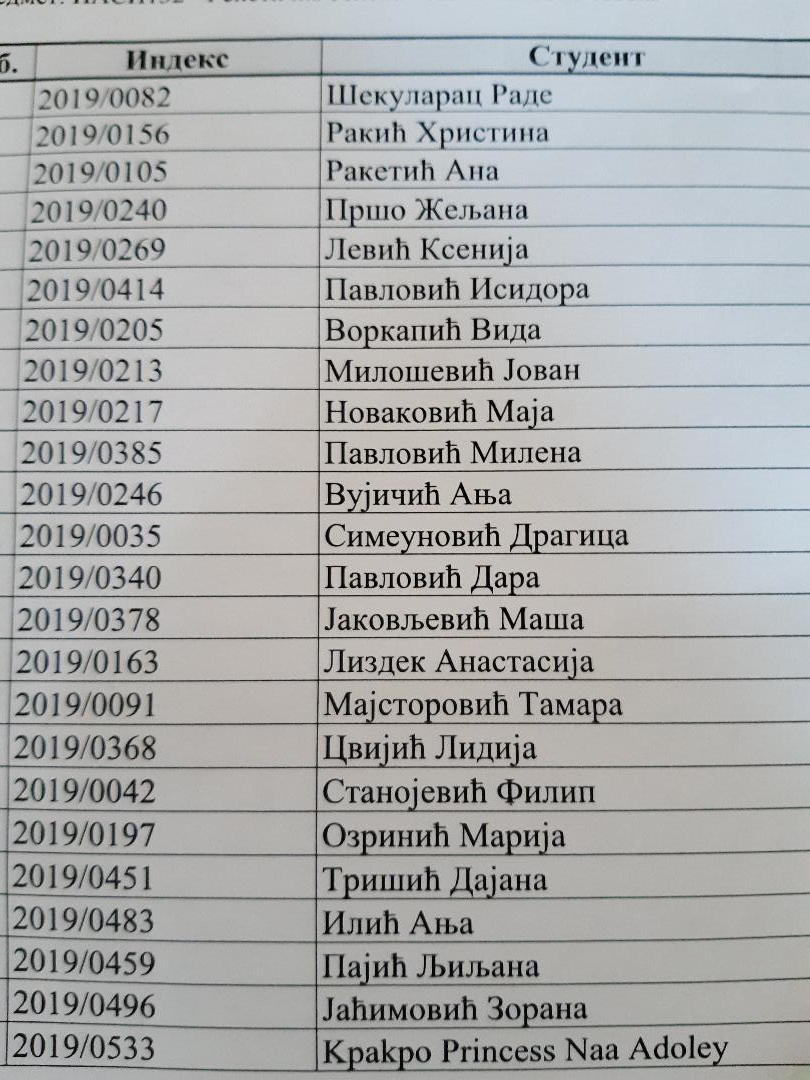 				Prof. dr Tatjana Damnjanović